Mrs. Maria & Mrs. Becky’s 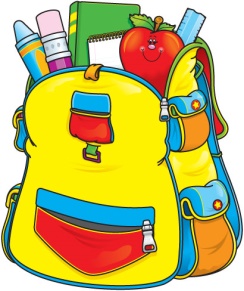 2-Day ClassSupply List  One sturdy two pocket folder (for correspondence between parents and teachers)One watercolor paint setOne package colored pencilsTwo box Crayola crayons (16 count)One box Crayola washable markers Two bottles Elmer's glue10  Elmer's glue sticksTwo containers Lysol wipes (preferably in the yellow container)One can of Lysol sprayOne bottle foaming hand soapOne pump bottle hand sanitizerOne roll of paper towelsOne box of gallon size Ziploc bagsOne package of economy white paper platesOne pair of kid scissorsOne bottle of hand sanitizerOne family picture (to be displayed in class all year)One change of clothing in labeled Ziploc bag (to remain in classroom)$20 classroom fee + $5 scholastic Magazine fee.OFFICE SUPPLIES1 REAM OF COPY PAPERPlease make sure student has a standard size book bag to use on a daily basis to carry folder, lunch box, snack and crafts, etc.Please clearly label folder, lunch box (spill proof cup), family picture, change of clothing and book bag.  .